Управление образования и спорта администрацииБутурлинского муниципального округа Нижегородской областиМуниципальное автономное общеобразовательное учреждение Бутурлинская СОШ имени В.И.Казакованаучно-учебная лаборатория «Агрокуб»Всероссийский конкурс юных исследователей окружающей среды «Открытия 2030»ТЕМА «Разработка биостимулятора на основе экстракта чайного гриба для выращивания микрозелени свеклы»Выполнил: учащийся 8 классаЕмелин Глеб МихайловичРуководитель: педагог дополнительного образованияМАОУ Бутурлинской СОШ имени В.И.КазаковаАндреева Екатерина Александровна2021 годСодержаниеВведениеВ последние годы значительно возросла потребность в потреблении фруктов и овощей, характеризующихся высоким содержанием биологически активных веществ, так как они обеспечивают необходимые питательные вещества для человеческого организма, а также оказывают важное влияние на здоровье. Однако в отношении некоторых видов фруктов и овощей существует трудность в их выращивании, а также наблюдается высокая стоимость, что привело потребителей к поиску альтернатив. Так, среди сторонников здорового питания молодые проростки и микрозелень приобрели большую популярность среди овощных и зеленых культур.Микрозелень и проростки обладают высокой пищевой ценностью, а именно, колоссальным содержанием микро- и макроэлементов, витаминов, белков, флавоноидов и фенольных кислот, таким образом, делая их новой категорией функциональной органической продукцией.          Особое внимание к качеству и составляющим продуктов связано с ненормированным применением химических препаратов, обладающих токсичными свойствами не только для патогенной микрофлоры, но и для организма человека. Широко применяемые в агротехнологиях современные стимуляторы роста отличаются высокой эффективностью и простотой применения, но не всегда полностью безопасны для организма, особенно в случаях неправильного применения или несоблюдения точности дозировок. Однако существует множество природных стимуляторов, которые безопасны для разных культур, приносят хороший результат и невероятно просты в заготовке. Для приготовления натуральных биостимуляторов используются те растения и продукты, которые богаты фитогормонами и способны стимулировать рост многих культур. В качестве изучаемых видов растений на стадии ростков и микрозелени нами был выбран такой вид культуры, как свекла, в связи с тем, что ее можно использовать в качестве замены зелени в салатах или просто как полезный гарнир. Она содержит большое количество витаминов (A, B, C, E, K, PP), много железа, кальция, калия, магния, йода, фолиевой кислоты. В качестве стимулятора роста нами был выбран раствор экстракта чайного гриба. Что касается применения чайного гриба в растениеводстве, то масштабных исследований не проводилось. Вероятно, его можно использовать, но не для всех растений. Настой гриба кислый и подкисляет почву.  А список растений, которые любят кислую почву, весьма ограничен. В связи с этим, разработка биостимулятора на основе экстракта чайного гриба для микрозелени свеклы является актуальным вопросом для изучения.Цель работы: на основе анализа литературы по теме исследования разработать биостимулятор на основе экстракта чайного гриба для выращивания микрозелени.Объект исследования: микрозелень свеклы.Предмет исследования: влияние чайного гриба на морфометрические и биохимические показатели микрозелени свеклы.Задачами исследования являются:1. Проанализировать литературные источники по теме исследования.2. Вырастить микрозелень свеклы.3. Оценить влияние экстракта чайного гриба на содержание пигментов в микрозелени свеклы.4. Оценить влияние экстракта чайного гриба на содержание беталаинов в микрозелени свеклы.Методы исследования:1. Теоретические: анализ литературы по теме исследования.2. Эмпирические: наблюдение, методики: определение содержания пигментов в микрозелени свеклы, количественное определение беталаиновых пигментов.3. Методы количественной и качественной обработки данных.Исследование проводилось на базе научно-учебной лаборатории «Агрокуб», в период с 04 по 21 октября 2021 года.Теоретическая значимость исследования заключается в том, чтобы определить понятие микрозелень, изучить пользу микрозелени свеклы и чайный гриб как стимулятор роста растений.Практическая значимость исследования заключается в том, чтобы определить оценить влияние экстракта чайного гриба на содержание пигментов (хлорофилла и беталаинов) в микрозелени свеклы.Структура работы: введение, 2 главы, выводы, заключение, список литературы, приложение.  Глава 1. Анализ литературных источников по теме исследованияОпределение понятия микрозеленьМикрозелень - это пророщенные растения в фазе семядольных листьев высотой до 15 см, имеющие 1-2 настоящих листа. Ее выращивают из семян обычной зелени и семян зерновых культур. От посева семян до сбора урожая требуется 10 - 14 дней[2]. Основное преимущество микрозелени – молодые побеги легко усваивается организмом и все нужные микроэлементы усваиваются в полном объеме. Идентичный состав микроэлементов усваивается из микрозелени в разы быстрее и лучше, чем из семян. Отчасти это достигается благодаря тому, что микрозелень перед использованием не обрабатывается высокими температурами - соответственно, в ней сохраняются все витамины и микроэлементы, необходимые организму человека. Лабораторные исследования показывают, что концентрация важных для организма микроэлементов в ростках в 5 раз выше, по сравнению с теми же самыми растениями во взрослом состоянии. С биологической точки зрения причина такой разницы в уровне полезных микроэлементов объясняется тем, что в период роста всходам необходимо максимальное количество питательных соединений, которыми они активно запасаются. В состав микрозелени входят:1. Ферменты – это белковые молекулы со сложной структурой, отвечающие за стабилизацию обмена веществ и нормальное усвоение пищи в организме человека. От количества ферментов зависит корректность работы нашего метаболизма, что влияет на здоровье всех остальных органов и систем. Уровень содержания ферментов в микрозелени иногда в десятки и даже сотни раз превосходит аналогичные показатели во взрослых растениях того же вида.2. Антиоксиданты – это вещества, нейтрализующие атаки свободных радикалов. Основная роль антиоксидантов – замедление в клетках различных патологических процессов, в том числе – окисления. Это снижает риск развития заболевания сердечно-сосудистой системы, помогает стабилизировать работу нервной системы, поддерживать в порядке кожу – она долго остается здоровой и упругой, если в рационе присутствует достаточное количество антиоксидантов. 3. Хлорофилл – это зеленый пигмент растений, необходимый для фотосинтеза, в ходе которого углекислый газ под воздействием солнечного света превращается в органику. Относительно недавно хлорофилл стал использоваться как биодобавка, применяемая для стимуляции иммунной системы. В микрозелени хлорофилл содержится в естественном виде – и регулярное употребление ее в пищу помогает привести в норму давление; это происходит благодаря тому, что кровь получает больше кислорода. Данный аспект особенно важен для людей, проживающих в регионах, где мало солнца.4. Минералы и витамины, полученные из растительных питательных веществ (нутриентов), усваиваются организмом быстро и полностью. Все виды микрозелени обогащены рекордным количеством витамина С. Помимо витаминов, она содержит минеральные элементы (кальций, калий, фосфор, магний, йод, железо и т.д.), незаменимые аминокислоты, хлорофилл. Также в ней содержатся витамины группы В, Е, РР, фолиевая кислота, железо, фосфор и магний. Входящие в состав эфирные масла благотворно влияют на процесс деления клеток и снижают риск возникновения внутриклеточных мутаций[3].1.2  Польза микрозелени свеклыСвекла – овощная культура с древнейшей историей из семейства Амарантовых. Лечебное значение столовой свеклы обусловлено наличием в ней многочисленных физиологически активных веществ в количествах, оказывающих лечебно-профилактическое воздействие (антиоксидантное, противовоспалительное, сосудоукрепляющее). По содержанию йода красная свекла занимает одну из лидирующих позиций среди овощей. Свекла имеет исключительную питательную ценность и благодаря своим свойствам неоценима с точки зрения лечебного и диетического питания. Листья столовой свеклы обладают большим лекарственным потенциалом по сравнению с корнеплодами: в листьях свеклы больше витамина С, тиамина (витамин В1), рибофлавина (витамин В2), пиридоксина (витамин В6), витамина А, витамина Е, витамина К. Стебли проростков имеют насыщенный малиновый цвет с приятными ярко-зелеными листьями. Регулярное употребление микрозелени свеклы в пищу способствует улучшению работы сердечно-сосудистой и пищеварительной систем, укреплению ногтей, волос и зубов. Наиболее качественной и полезной считается микрозелень свеклы, возраст которой составляет 7-14 дней. За это время проростки напитываются полезными веществами, приобретают приятный вкус и насыщенность цвета.Свекла — богатый источник аскорбиновой кислоты, фенольных кислот, флавоноидов, растительных пигментов (хлорофилла, беталаинов). Растительные пигменты – это органические соединения, которые окрашивают ткани растений в разные цвета. Растительные пигменты участвуют  в фотосинтезе и процессах роста растений, защищают от  избыточного ультрафиолетового излучения и неблагоприятных факторов окружающей среды, подавляют рост бактерий, вирусов и грибков, повышают  морозостойкость растений.Попадая в организм с продуктами питания, растительные пигменты положительно влияют на здоровье человека:- являются антиоксидантами, участвуют в окислительно - восстановительных реакциях;- предотвращают повреждение и денатурацию белковых молекул;- повышают иммунитет организма;- обладают противовоспалительным действием;- защищают от бактерий и вирусов;- повышают эластичность кровеносных сосудов;- уменьшают уровень сахара и холестерина в крови;- обеспечивают синтез пигмента мелатонина, витаминов, ферментов, коферментов и гормонов; - обладают желчегонным действием, улучшают пищеварение и работу печени;- предотвращают мутации в генах клетки;- защищают от атеросклероза, инсультов, инфарктов, аллергии, раковых заболеваний.Норма потребления хлорофилла – не менее 300 мг в сутки.Беталаины — это азотсодержащие пигменты, встречающиеся в разнообразных продуктах. Беталаины свеклы подразделяют на две группы: красные – бетацианины и желтые – бетаксантины. Красных пигментов в свекле больше, чем желтых, – до 95% общего содержания беталаинов[5].Помимо придания окраски беталаины обладают полезными биологическими свойствами для организма человека. Недавние исследования показывают, что беталаины обладают антиоксидантными и противовоспалительными, антилипидемическими и антимикробными свойствами. 1.3 Чайный гриб как стимулятор роста растенийЧайный гриб  - симбиотическая культура, в которой сосуществуют различные формы уксуснокислых бактерий и дрожжевых грибков [4]. Гриб представляет собой толстую слоистую слизистую плёнку, плавающую на поверхности жидкой питательной среды (сладкого чая). Дрожжи сбраживают сахар с образованием спирта и углекислоты, а бактерии окисляют этиловый спирт в уксусную кислоту. В чайном грибе развиваются дрожжи, которые в природных условиях обитают на поверхности мягких плодов или в забродивших плодово-ягодных соках. Дрожжевые грибы и уксуснокислые бактерии образуют огромную колонию, внешне похожую на медузу. Верхняя часть колонии блестящая, плотная, а нижняя выполняет функцию ростковой зоны и имеет вид многочисленных свисающих нитей. Жидкость превращается в кисло-сладкий слегка газированный напиток — «чайный квас». Химический состав напитка, получаемого при помощи чайного гриба, довольно сложен. В него входят:1. Органические кислоты:- яблочная, принимает участие в дыхательных процессах растения, а также способствует лучшему синтезу хлорофилла;- молочная, противостоит ряду грибковых заболеваний;- уксусная, стимулирует в растениях механизмы засухоустойчивости;- глюконовая, повышает устойчивость растений к грибным и бактериальным заболеваниям; - лимонная, применяется в качестве бактерицидного и антисептического вещества, убивает и подавляет плесень;- щавелевая, обладает способностью подавлять развитие болезнетворных бактерий;- фосфорная, минеральные удобрения, содержащие фосфор, являются важнейшим источником питания и энергии для растений;- койевая, обладает выраженным бактерицидным, инсектицидным и противогрибковыми действием.2. Витамины:- витамин С (аскорбиновая кислота), регулирует важные процессы обмена веществ, влияет на водный обмен, может управлять ростом растений;- витамины группы В (B1 — тиамин, РР — ниацин), ускоряют обмен веществ, укрепляют корни.3. Ферменты: липаза, амилаза, сахараза, протеаза, каталаза, зимаза, карбогидраза, триптические ферменты.4. Липиды: фосфатиды, стерины, жирные кислоты.5. Полисахариды: гиалуроновая кислота, хондроитин-сульфат, мукоитинсульфат[1].Глава 2. Разработка биостимулятора на основе чайного гриба2.1 Характеристика объекта исследованияВ качестве объекта исследования были выбраны семена свеклы сорта «Смуглянка». Среднеспелый сорт, который радует богатым урожаем и не требует особого ухода. Свёкла имеет округло-плоскую форму, тонкую кожу без трещин, сочную мякоть бордово-красного цвета и свежий аромат. Корнеплод хорош для употребления в свежем или вареном виде, пригоден для консервации и приготовления заготовок на зиму.Выращивать микрозелень свеклы в домашних условиях довольно легко, потому что она не требует особых условий. Свекла имеет интересный цвет: темно-зелёный лист и бордово красные стебли. По вкусу микрозелень свеклы похожа на обычную спелую свеклу и шпинат. 2.2 Методы исследования2.2.1 Методика выращивания микрозелени свеклы1. На дно емкости укладывают грунт.2. Субстрат смачивают водой до достижения умеренной влажности. Слой субстрата в лотке должен быть не больше 3-4 сантиметров.3. Подготовленные семена равномерно распределяют в контейнере. Семена должны покрывать субстрат, но, в то же время, не должны лежать друг на друге.4. Необходимо накрыть лоток сверху пищевой пленкой, предварительно проделав вентиляционные отверстия. И поставить его в темное место для прорастания.5. Поливать семена необходимо снова с помощью распылителя. Полив нужен каждый день. Земля не должна быть ни сухой, ни слишком влажной.6. После того, как семена взошли, необходимо переместить растения на свет. Держать свет включенным 14-16 часов в день.  7.  На 10 день проводили измерения. 2.2.2 Методика приготовления раствора чайного гриба1. Развести чайную заварку горячей водой, добавить сахар и оставить на 15 минут.2. Процедить настой, остудить его до комнатной температуры и перелить в банку. Туда же поместить гриб, накрыть марлей и поставить в теплое темное место. 3. Через 5–10 дней напиток готов. Гриб необходимо промыть и опустить его в новую банку с подготовленным чаем.Получившийся напиток разбавляли для получения необходимых концентраций и использовали для полива растений.2.2.3 Методика определения всхожести и энергии прорастанияВсхожесть и энергию прорастания определяли по ГОСТ 12038-84. Семена сельскохозяйственных культур. Методы определения всхожести (с Изменениями N 1, 2). Энергию прорастания считали на 5, всхожесть на 10 день. 2.2.4 Методика исследования морфометрических показателей свеклыПо завершению эксперимента определяли массу сухого вещества в 1 г. растительного материала, путём взвешивания на лабораторных весах после высушивания при t = 65oC в течение двух часов.2.2.5 Методика определения пигментов в растительном материале Навеску растительного материала (100 мг) измельчают ножницами, помещают в фарфоровую ступку и растирают с добавлением 1- 2 мл 96 %-ного этилового спирта. Для нейтрализации кислот клеточного сока и предотвращения образования феофитина в ступку добавляют небольшое количество растертого мела. Добавляют еще 4-5 мл спирта и полученную вытяжку фильтруют в пробирку через плотно вставленный в воронку ватный тампон. Ступку ополаскивают новыми порциями спирта, которые количественно без потерь сливают каждый раз в воронку. Общий объем использованного для одной пробы растворителя должен быть 10 мл. Фильтрат содержит смесь зеленых и желтых пигментов. Концентрацию хлорофилла "а" и "б" рассчитывают по формулам: С хл."а" = 13,70 Д665 - 5,76 Д649; С хл."б" = 25,80 Д649 - 7,60 Д665. где С хл."а", С хл."б"_ - соответственно концентрации хлорофиллов "а" и "б", мг/л; Д665 и Д649 - экспериментально полученные величины оптической плотности при соответствующих длинах волн (665 и 649 нм). Установив концентрацию пигментов в вытяжке, рассчитывают их содержание в листьях с учетом объема вытяжки и навески листьев по формуле: где А - содержание пигмента в листьях, мг/г сырой массы; С - концентрация пигмента, мг/л; V - объем вытяжки, мл; Р - навеска листьев, г. 2.2.6 Методика исследования содержания беталаинов в растительном материалеДля количественного определения беталаиновых пигментов навеску мелкоизмельченной свеклы (1 г) экстрагируют порциями 2% муравьиной кислоты по 5 мл при растирании в ступке с пестиком. Полученный гомогенат фильтруют через бумажный складчатый фильтр и фильтрат собирают в мерную колбу на 50 мл. Операцию повторяют до полного обесцвечивания растительной ткани. Объем в мерной колбе доводят до метки 2% муравьиной кислотой.В полученном фильтрате определяют оптическое поглощение при 535 нм. Содержание бетацианинов (мг/г сырой массы) в пересчете на бетанин (гликозид бетанидина) рассчитывают по формуле:, где	ε535 – коэффициент молярной экстинкции бетацианинов (для бетанина – 60000 М-1 см-1),L – длина оптического пути, см,V – объем экстракта, мл,M – молярная масса бетанина, 550 г/моль,m – масса навески ткани растения, г.2.3 Анализ результатов исследованияИсследование проводилось на базе научно-учебной лаборатории «Агрокуб» в соответствии с поставленной целью и задачами. В ходе исследования были измерены морфометрические показатели побегов, определены энергия прорастания и всхожесть, масса сухого и сырого вещества, определено содержание пигментов: хлорофилла а, b; беталаинов в микрозелени свеклы.Рисунок 1. Энергия прорастания и всхожесть семян свеклыАнализируя полученные результаты по морфометрическим показателям (рис.1), можно сделать следующий вывод: наибольшая энергия прорастания и всхожесть была показана в 10% растворе экстракта чайного гриба, тогда как остальные концентрации раствора экстракта чайного гриба оказывали ингибирующий эффект (приложение 1, рис. 1,4,5). Концентрацию фотосинтетических пигментов проводили  спектрофотометрическим методом. Этот метод позволил с большой точностью провести анализ пигментов без предварительного их разделения. Измерения проводили на 10-й день (приложение 1, рис.2). Таблица 1. Результаты определения пигментов в растительном материалеРисунок 2. Результаты определения пигментов в растительном материалеАнализируя результаты определения пигментов в растительном материале (таблица 1, рис. 2) можно сделать вывод, что в микрозелени свеклы, которую поливали 10% раствором экстракта чайного гриба, содержание пигментов - хлорофилла а и b больше, чем в микрозелени, которую поливали водой, на 90% и 16% соответственно.Беталаины – водорастворимые пигменты, являющиеся ароматическими производными индола. Результаты исследования содержания беталаинов представлены в таблице 2.Таблица 2. Результаты определения беталаинов в растительном материалеРисунок 3. Результаты определения беталаинов в растительном материалеАнализируя результаты (таблица 2, рис. 3) можно сделать вывод, что в микрозелени свеклы, которую поливали 10% раствором экстракта чайного гриба, содержание беталаинов больше на 30%, чем в микрозелени, которую поливали водой (приложение 1, рис.3).Таблица 3. Результаты исследования морфометрических показателей микрозелени свеклыВ таблице 3 представлены результаты исследования морфометрических показателей микрозелени свеклы. По полученным данным можно сделать вывод, что масса сухого вещества больше в микрозелени свеклы, которую поливали 10% раствором экстракта чайного гриба, в среднем на 4,2 мг(2,1%) (приложение 1, рис.6,7).Таким образом, проведенное исследование показало зависимость разработанного биостимулятора и исследуемых параметров. Было выявлено положительное влияние 10% раствора экстракта чайного гриба на морфометрические показатели, содержание пигментов: хлорофилла и беталаинов в микрозелени свеклы.ЗаключениеМикрозелень обладает арсеналом полезных свойств, что делает ее незаменимым дополнением к повседневным блюдам. Все виды микрозелени обогащены рекордным количеством витамина С. Также в ней содержатся витамины группы В, Е, РР, фолиевая кислота, железо, фосфор и магний. Входящие в состав эфирные масла обладают антиоксидантными свойствами.В молодом возрасте овощи набирают в себя максимальное количество полезных качеств, что превышает средний показатель «взрослых особей» в 5-6 раз. Научно подтверждено, что на первых этапах жизни растения лучше усваиваются организмом.В  ходе исследования была достигнута поставленная цель - разработан биостимулятор на основе экстракта чайного гриба для выращивания микрозелени свеклы. Наибольшую эффективность и стимулирующий эффект на различные показатели микрозелени свеклы показал 10% раствор экстракта чайного гриба.Перспективы дальнейшего исследования проблемы мы видим в изучении влияния экстракта чайного гриба на микрозелень растений других видов сельскохозяйственных культур. Литература1. Антибактериальный потенциал и перспективы использования чайного гриба / Е. В. Алиева, К. М. Болтачева, Л. Д. Тимченко, Н. И. Бондарева, Ю. М. Добрыня  //  Ульяновский медико-биологический журнал. 2018. №4. 2.  Т. М. Бабурина, А. А. Кравченко, Д. В. Шкурина. Санитарно-микробиологический контроль микрозелени // Вопросы науки и образования. 2020. №25 (109). 3. Сравнительный анализ пищевой ценности семян, ростков и микрозелени растений linum usitatissimum / Л. А. Надточий, Д. В. Кузнецова, М. Б. Мурадова, А. В. Проскура,  // Ползуновский Вестник. 2020. №2. 4. Сотников В. А. Марченко В. В. Напиток "Чайный гриб" и его технологические особенности // Пищевая промышленность. 2014. №12. 5. Тоцкая П. Д. Стабильность беталаинов свеклы beta vulgaris при экстракции и хранении Научный руководитель магистр биол. наук, ассист. Кохановская Е. Ю. // Кафедра общей химии Белорусский государственный медицинский университет, г. Минск.Приложение 1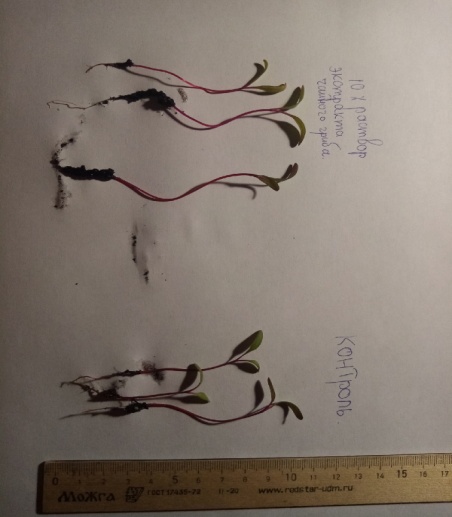 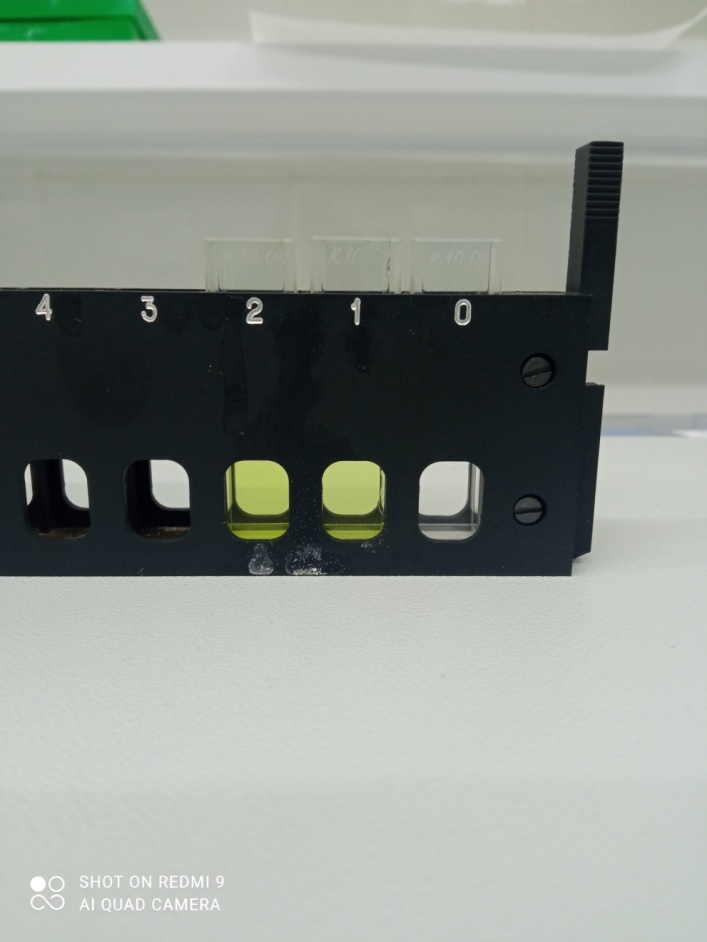 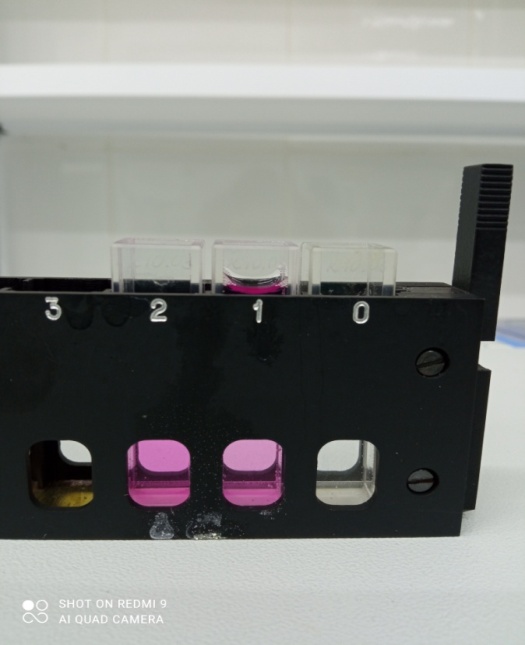 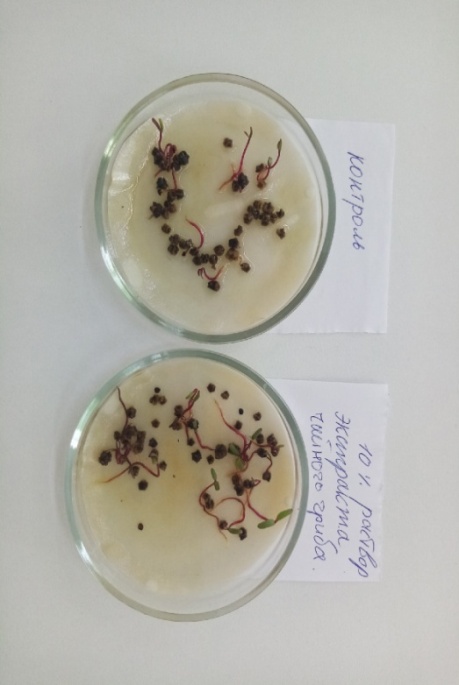 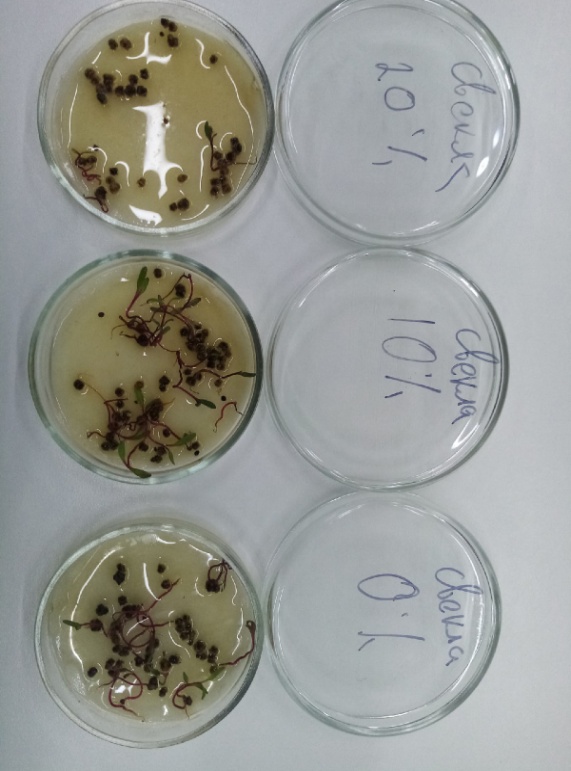 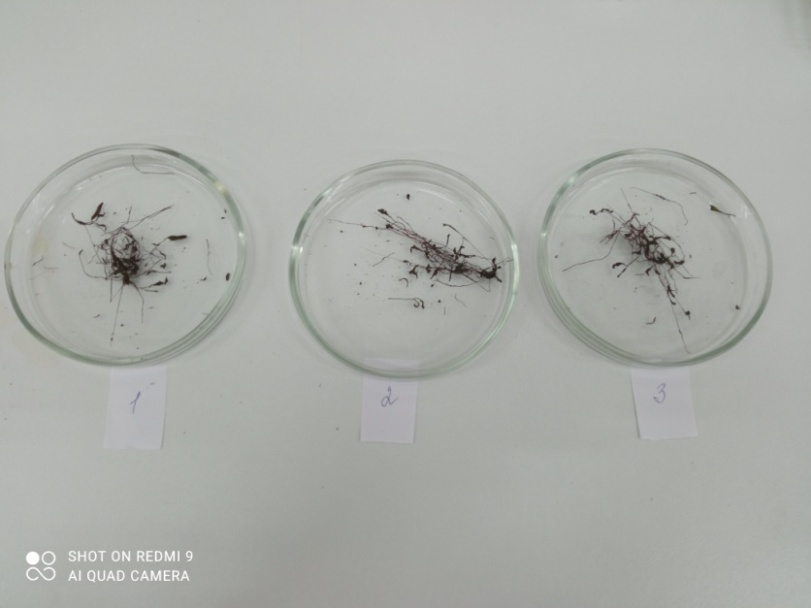 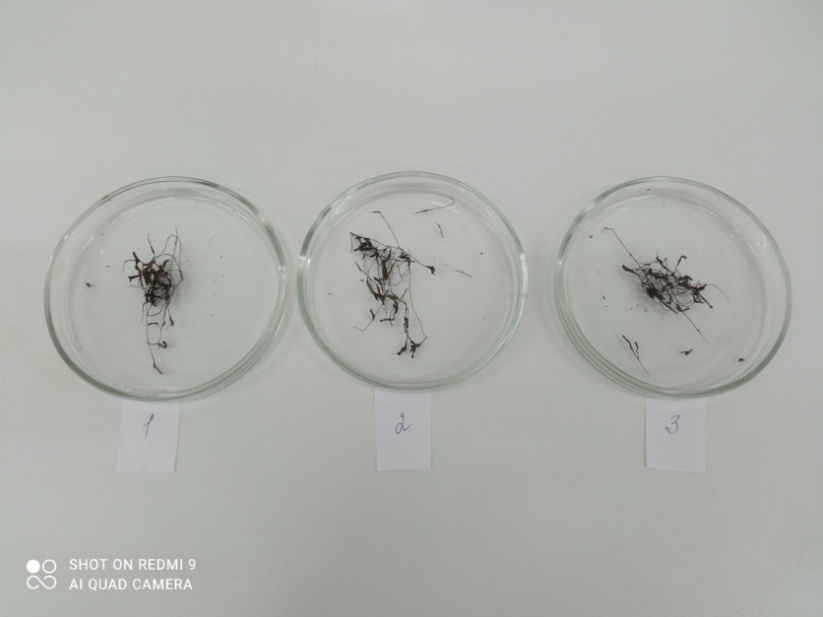   Введение3Глава 1. Анализ литературных источников по теме исследования51.1  Определение понятия микрозелени  51.2  Польза микрозелени свеклы61.3 Чайный гриб как стимулятор роста растений7Глава 2.  Разработка биостимулятора на основе экстракта чайного гриба92.1  Характеристика объекта исследования92.2   Методы исследования92.2.1 Методика выращивания микрозелени свеклы92.2.2 Методика приготовления раствора чайного гриба92.2.3 Методика определения всхожести и энергии прорастания92.2.4 Методика исследования морфометрических показателей микрозелени свеклы102.2.5 Методика определения пигментов в растительном материале102.2.6 Методика исследования содержания беталаинов в растительном материале102.3 Анализ результатов исследования11Заключение14Литература15Приложение16Концентрация пигментов, мг/лКонцентрация пигментов, мг/лСодержание пигментов, мг/г сырого веществаСодержание пигментов, мг/г сырого веществаХлорофилл аХлорофилл bХлорофилл аХлорофилл bКонтроль0,08450,21670,533180,24820710% р-р чайного гриба0,11770,26611,01430,296762Оптическая плотность экстракта пигментов при длине волны 535 нм, мг/лСодержание бетацианинов, мг/г сырого веществаКонтроль0,12180,17687110% р-р чайного гриба0,16080,252588КонтрольКонтрольКонтроль10% р-р чайного гриба10% р-р чайного гриба№№Масса сырого вещества, мгМасса сухого вещества, мгМасса сухого вещества, мг№Масса сырого вещества, мгМасса сухого вещества, мг111000189,5189,511000183,5221000183,7183,721000190,7331000190,8190,831000202,4Среднее значениеСреднее значение1000188188Среднее значение1000192,2